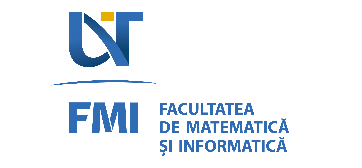 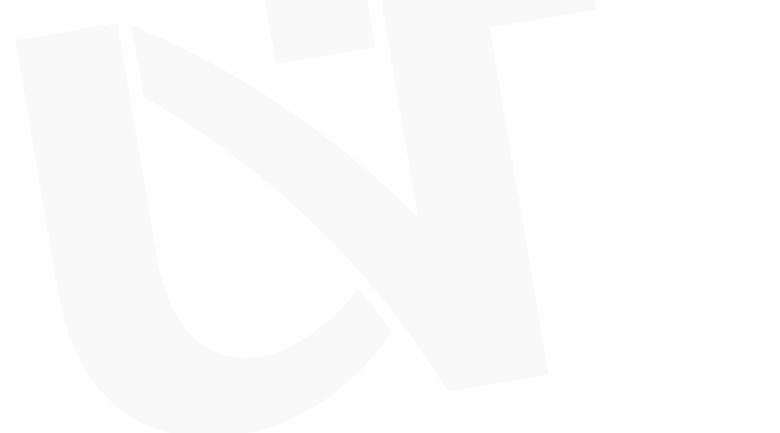 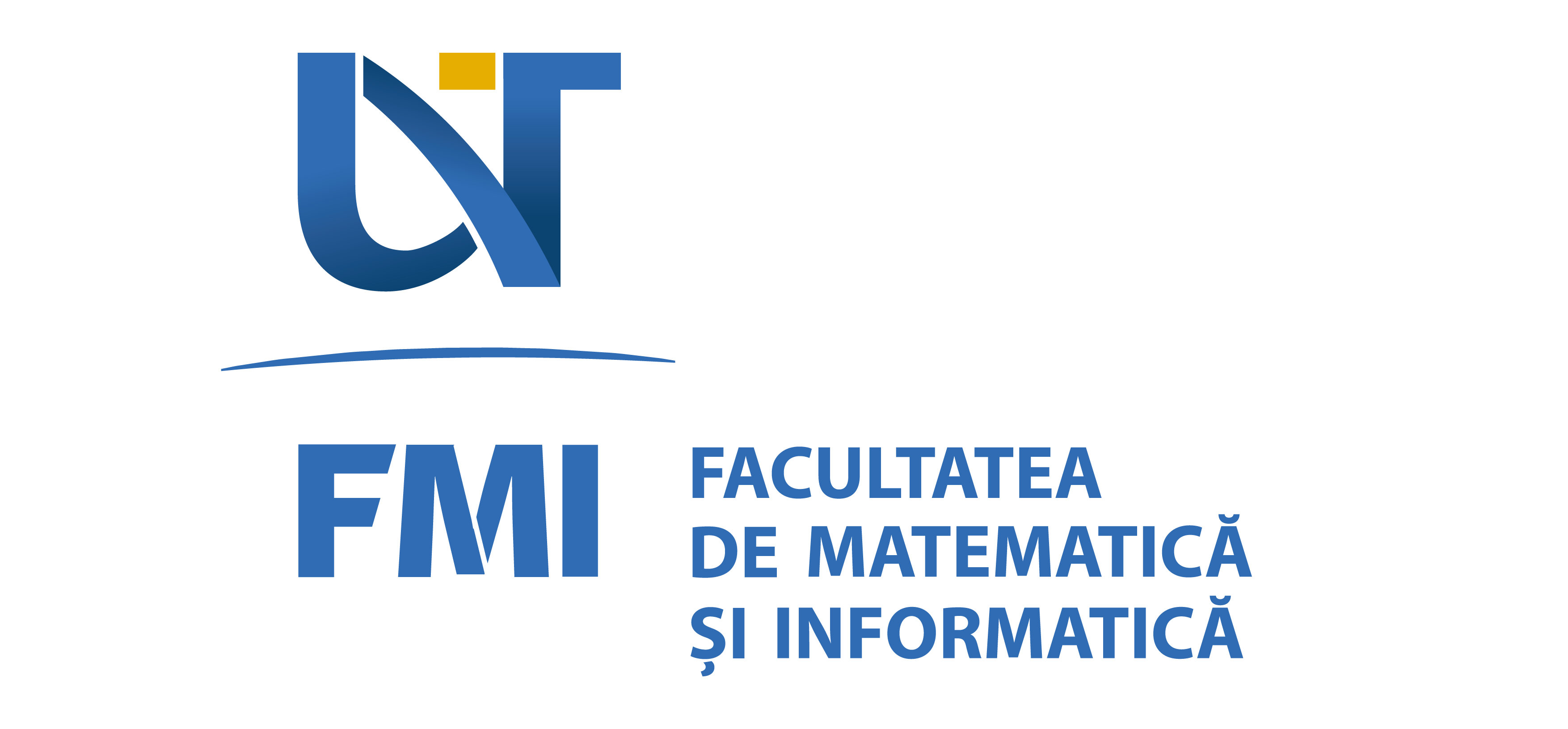 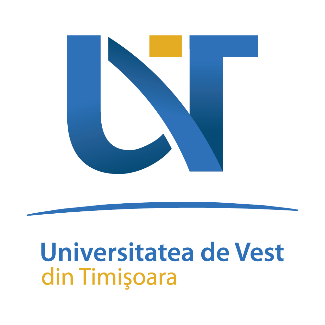 Reguli de formatare MS OFFICE 2007: Se vor modifica datele de indentificare de pe cele două cărți de vizită (față) cu cele specifice fiecărui departament/facultate/persoană;Se vor selecta cele două cărți de vizită deja completate (față) efectuând un click stânga în partea stângă a primei cărți de vizită. Cele două cărți de vizită selectate vor arăta astfel: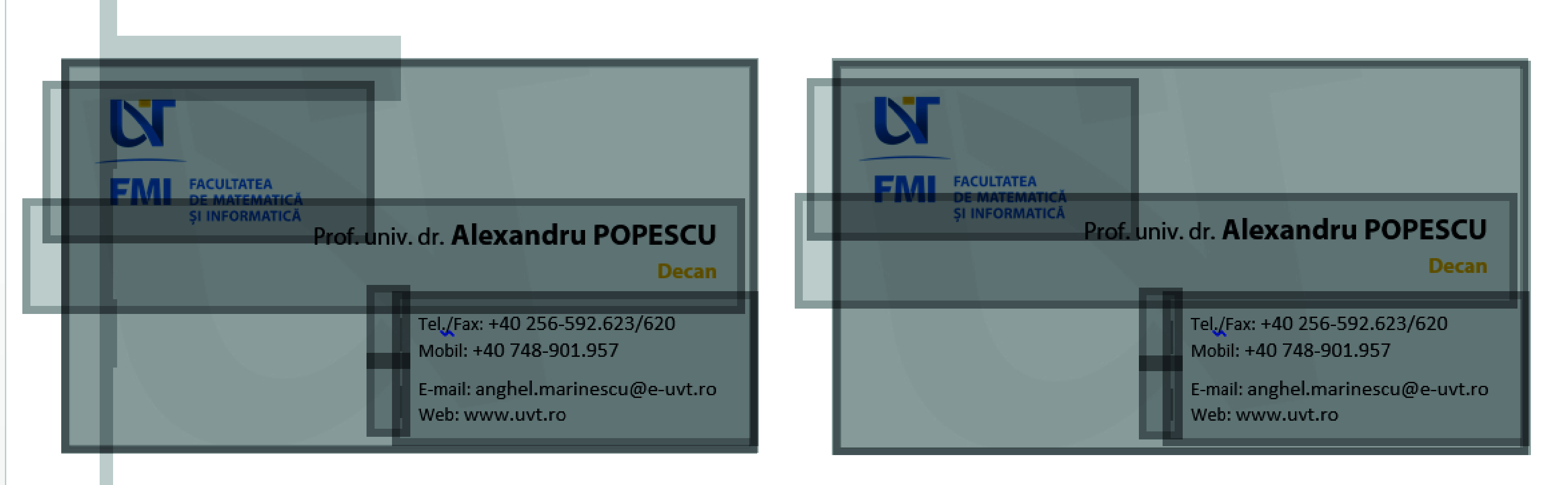 Se va efectua comanda CTRL+C (Copy) și pe rândul următor CTRL+V (Paste). Pasul (3) se va repeta încă de 3 ori, pânăla umplerea paginii. Pentru verso, se vor urma aceiași pași ca și în cazul informațiilor de pe față, logo-ul păstrându-se centrat și de aceeași dimensiune.